   			  One Minute Guide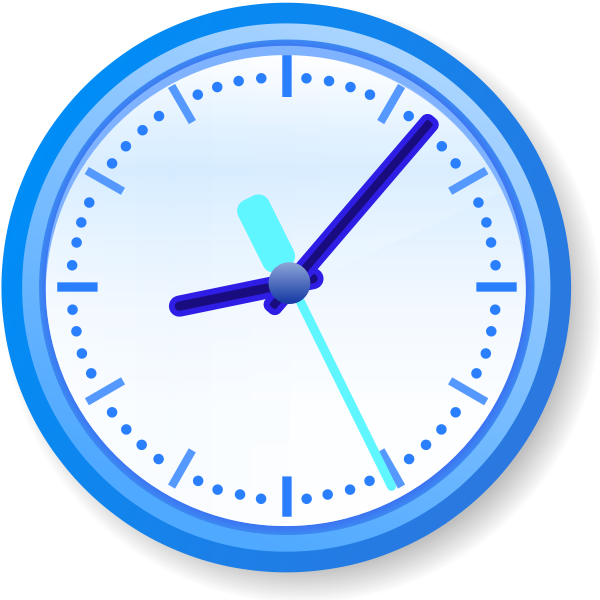 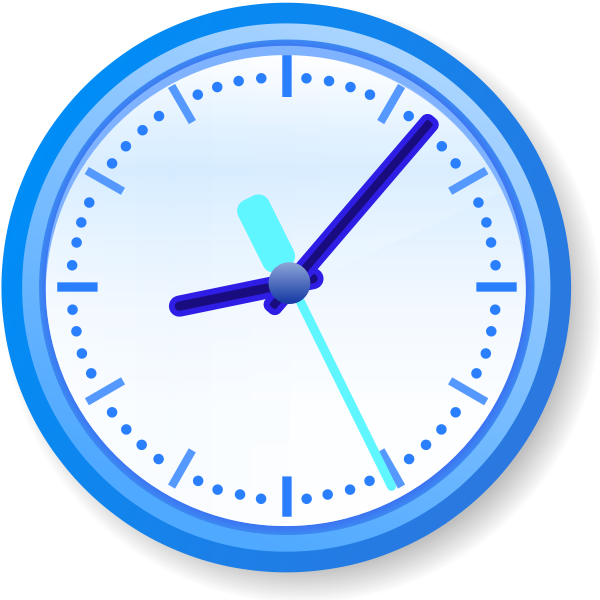    Corporate Parenting                                                      No 2, January 2019                                                      V1. 14/01/19